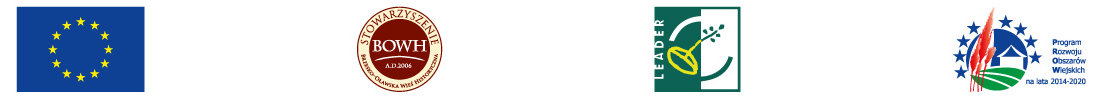 Europejski Fundusz Rolny na rzecz Rozwoju Obszarów Wiejskich: Europa inwestująca w obszary wiejskie.Instytucja Zarządzająca PROW 2014-2020 – Minister Rolnictwa i Rozwoju Wsi.Załącznik Nr 2 do Regulaminu Powierzania Grantów………………………………………………………Pieczęć Stowarzyszenia (LGD) Znak sprawy …………………………………….KARTA WERYFIKACJI WSTĘPNEJ  WNIOSKU O POWIERZENIE GRANTUna realizację zadania służącego osiągnięciu celu Projektu grantowegopn.:…………………………………………………………………………………………………………………………………….Nazwa/Imię i nazwisko  Wnioskodawcy ………………………………………………………………………………………………Tytuł zadania ………………………………………………………………………………………………………………………………………Znak sprawy dla wniosku nadany przez Biuro LGD ………………………………………………………………………………Wpisać odpowiednio „tak” lub „nie” lub „nie dotyczy”Data i podpis Kierownika Biura ……………………………………………………..W wyniku weryfikacji wstępnej  Wniosku , stwierdza się, że wniosek podlega/ nie podlega * dalszej ocenie przez Radę Stowarzyszenia „Brzesko-Oławska Wieś Historyczna”                                                                                                                                                                       …………………………………………….. ………………………………………………                                                                                  ………………………………………………     Miejscowość, data                                                                                                     podpis członków Rady wytypowanych                                                                                                                                                do oceny wstępnej …………………………………………………………………………………………………….Podpis Przewodniczącego Rady *odpowiednie zaznaczyć LpDane we wniosku podlegające weryfikacji WSTĘPNEJ I – osoba /ocena WSTĘPNA (tak/nie/nie dotyczy) *II – osoba /ocena WSTĘPNA (tak/nie/nie dotyczy)*UWAGI – czy wniosek został skierowany do uzupełnienia tak/nie*1. Czy wniosek został złożony w miejscu i terminie wskazanym w ogłoszeniu o naborze wniosków ?2.Czy wniosek  jest zgodny z zakresem tematycznym Projektu grantowego wskazanym w ogłoszeniu?3.Czy wniosek jest zgodny z formą wsparcia wskazaną  w ogłoszeniu?4.Czy wniosek spełnia  dodatkowe warunki udzielenia Grantu obowiązujące w ramach danego naboru?Podpisy osób weryfikujących Podpis I osoby (pracownika)………………………Podpis II osoby (pracownika)…………………………